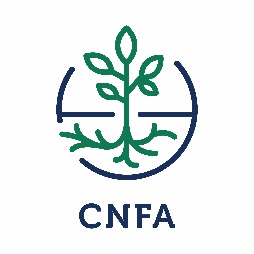 Introduction: The Egypt FAS is a USAID program implemented by CNFA in Egypt. The goal of the FAS project is to Support smallholder farmers in Upper Egypt.As part of project activities, the FAS Project will train and assist 2,000 farmers in gaining Global GAP and Fair trade certification. For this purpose, FAS Project is procuring safety tools & kits with this RFQ, please refer to Section 4 the technical requirements of this document.Offerors are responsible for ensuring that their offers are received by CNFA in accordance with the instructions, terms, and conditions described in this RFQ.  Failure to adhere with instructions described in this RFQ may lead to disqualification of an offer from consideration.Offer Deadline and Protocol: Offers must be received no later than 4:00 PM CLT December 4, 2018 Offers must be submitted by email. Any emailed offers must be emailed to procurement@egyptfas.org. Any hard copy deliveries must be stamped and signed by the offeror’s authorized representative and delivered to the FAS procurement team.	Please reference the RFQ number in any response to this RFQ. Offers received after the specified time and date will be considered late and will be considered only at the discretion of CNFA. The cover page of this solicitation summarizes the important dates of the solicitation process. Offerors must strictly follow the provided deadlines to be considered for award. Questions regarding the technical or administrative requirements of this RFQ may be submitted no later than 1:00 pm CLT on December 9, 2018 by email to Procurement@egyptfas.org. Questions must be submitted in writing; phone calls will not be accepted. Questions and requests for clarification—and the responses thereto—that CNFA believes may be of interest to other offerors will be circulated to all RFQ recipients who have indicated an interest in bidding.Only the written answers issued by CNFA will be considered official and carry weight in the RFQ process and subsequent evaluation. Any verbal information received from employees of CNFA or any other entity should not be considered as an official response to any questions regarding this RFQ.Technical Requirements: The table below contains the technical requirements of the commodities. Offerors are requested to provide quotations containing the information below on official letterhead or official quotation format in accordance with the following assumptions:All the specifications mentioned here in this document are the minimum specifications.  Sample or Brochures and catalogues, or pictures submission with the RFQ are highly encouraged.Offerors should submit their “best offer” for each item in full compliance with the technical specifications, i.e. one quotation per item, and should not provide multiple varieties for consideration.  Offerors must offer the entire quantity or quantities indicated CNFA intends to award a Blanket Purchase Agreement, which will allow CNFA to make recurring purchases from the selected vendor. Accordingly, the quantities indicated in the table below are quantities that FAS project plans to procure on a rolling basis through use of a blanket purchase agreement signed with the selected offeror. CNFA expects offerors to indicate their ability to provide the requested items at the required specifications listed. CNFA will then issue individual Purchase Orders of varying quantities on a recurring basis during the life of the Blanket Purchase Agreement of 12 months.  Offerors must submit quotations with clearly specified unit prices, and these unit prices should        remain unchanged should CNFA request to increase or decrease the quantity of items proposed in              the table below. CNFA will not consider offers which provide quotations without unit prices. Delivery time (after receipt of order): 		 calendar daysLength of warranty on offered equipment: 		 years/monthsAny commodities offered in response to this RFQ must be new and unused. Please note that, unless otherwise indicated, any stated brand names or models are for illustrative description only. An equivalent substitute, as determined by the specifications, is acceptable.Quotations: Quotations in response to this RFQ must be priced on a fixed-price, all-inclusive basis, including delivery and all other costs. Pricing must be presented in EGP.  Offers must remain valid for the BPA Life time. Offerors are requested to provide quotations on official letterhead in the format provided in Section 4 – Technical Requirements. Evaluation: The award will be made to a responsible offeror whose offer follows the RFQ instructions, meets the eligibility requirements, and is highest scored, technically-acceptable offer. Technical acceptability and scoring will be determined based on the trade-off evaluation approach below:Technical responsiveness to the technical specifications and requirements – 60 pointsOverall offer price including delivery cost – 20 pointsAll goods must be delivered to CNFA’s office in Luxor, or sub recipient’s office in Cairo (details specified in Annex 1, section 7. Delivery), within 10 days of signing of a Purchase Order (delivery time). –20 points   Best-offer proposals are requested. It is anticipated that award will be made solely on the basis of these      original proposals. However, CNFA reserves the right to conduct any of the following:CNFA may conduct negotiations with and/or request clarifications from any offeror prior to award;While preference will be given to offerors who can address the full technical requirements of this RFQ, CNFA may issue a partial award or split the award among various suppliers, if in the best interest of the FAS Project;CNFA may cancel this RFQ at any time;Please note that if there are deficiencies regarding responsiveness to the requirements of this RFQ, an offer may be deemed “non-responsive” and thereby disqualified from consideration. CNFA reserves the right to waive immaterial deficiencies at its discretion.Payment and Award: The award will be awarded to the offeror whose quotation represents the best value to the Project. Any award and payment resulting from this RFQ is anticipated to be in the form of multiple Fixed Price Purchase Orders under a master Blanket Purchase Agreement. This award is subject to the FAS Project’s terms and conditions as stipulated in Annex 1. Offer Format Instructions: Format Instructions: All proposals must be formatted in accordance with the below requirements:English language onlyInclude the individual/agency/organization name, date, RFQ number, and page numbers as a header or footer throughout the document. The Technical Offer must be in the format provided in Section 4. A full offer will include the following documents:An offer checklist (Annex A).A cover letter on company letterhead, signed by an authorized representative of the offeror (Annex B).A complete Technical Offer in response to the evaluation criteria in Section 6 and in the format provided in Section 4.A copy of the offeror’s business license, or, if an individual, a copy of his/her identification card.Annex A – Offeror ChecklistTo assist offerors in preparation of proposals, the following checklist summarizes the documentation to include an offer in response to this RFQ:□ Offeror Checklist (Annex A)□ Cover letter, signed by an authorized representative of the offeror (see Annex B)□ Official quotation, including specifications of offered items (see Section 4)□ Copy of offeror’s registration or business license□ 2 contacts for references from organizations/individuals for which the offeror has successfully performed similar work. Annex B – Offeror Cover LetterThe following cover letter must be placed on letterhead and completed/signed/stamped by a representative authorized to sign on behalf of the offeror:To:		FAS Procurement Manager		Villa Taie, Gezira Gardens Street, Ramla, El Bairat, West Bank, Luxor, EgyptReference: 	RFQ no. GAP Tools 2018To Whom It May Concern:We, the undersigned, hereby provide the attached offer to perform all work required to complete the activities and requirements as described in the above-referenced RFQ. Please find our offer attached.We hereby acknowledge and agree to all terms, conditions, special provisions, and instructions included in the above-referenced RFQ. We further certify that the below-named firm—as well as the firm’s principal officers and all commodities and services offered in response to this RFQ—are eligible to participate in this procurement under the terms of this solicitation and under USAID regulations.Furthermore, we hereby certify that, to the best of our knowledge and belief:We have no close, familial, or financial relationships with any CNFA or FAS project staff members;We have no close, familial, or financial relationships with any other offerors submitting proposals in response to the above-referenced RFQ; andThe prices in our offer have been arrived at independently, without any consultation, communication, or agreement with any other offeror or competitor for the purpose of restricting competition.All information in our proposal and all supporting documentation is authentic and accurate.We understand and agree to CNFA’s prohibitions against fraud, bribery, and kickbacks.We understand and agree to CNFA’s prohibitions against funding or associating with individuals or organizations engaged in terrorism or trafficking in persons activities. We hereby certify that the enclosed representations, certifications, and other statements are accurate, current, and complete.Annex 1 – CNFA Terms and Conditions1.  Ethical and Business Conduct Requirements. CNFA is committed to integrity in procurement, and only selects suppliers based on objective business criteria such as price and technical merit. CNFA does not tolerate fraud, collusion among offerors, falsified proposals/bids, bribery, or kickbacks. Any firm or individual violating these standards will be disqualified from this procurement, barred from future procurement opportunities, and may be reported to both USAID and the Office of the Inspector General.Employees and agents of CNFA are strictly prohibited from asking for or accepting any money, fee, commission, credit, gift, gratuity, object of value or compensation from current or potential vendors or suppliers in exchange for or as a reward for business. Employees and agents engaging in this conduct are subject to termination and will be reported to USAID and the Office of the Inspector General. In addition, CNFA will inform USAID and the Office of the Inspector General of any supplier offers of money, fee, commission, credit, gift, gratuity, object of value or compensation to obtain business.Offerors responding to this RFQ must include the following as part of the proposal submission:Disclose any close, familial, or financial relationships with CNFA or project staff. For example, if an offeror’s cousin is employed by the project, the offeror must state this.Disclose any family or financial relationship with other offerors submitting proposals. For example, if the offeror’s father owns a company that is submitting another proposal, the offeror must state this.Certify that the prices in the offer have been arrived at independently, without any consultation, communication, or agreement with any other offeror or competitor for the purpose of restricting competition.Certify that all information in the proposal and all supporting documentation are authentic and accurate.Certify understanding and agreement to CNFA’s prohibitions against fraud, bribery and kickbacks.Please contact FAS Procurement Manager  at procurement@egyptfas.org  with any questions or concerns regarding the above information or to report any potential violations. Potential violations may also be reported directly to CNFA at to FraudHotline@cnfa.org or by phone at 202-296-3920.2. Terms and Conditions: This solicitation is subject to CNFA’s standard terms and conditions. Any resultant award will be governed by these terms and conditions; a copy of the full terms and conditions is available upon request. Please note the following terms and conditions will apply:CNFA’s standard payment terms are net 30 days after receipt and acceptance of any commodities or deliverables. Payment will only be issued to the entity submitting the offer in response to this RFQ and identified in the resulting award; payment will not be issued to a third party.No commodities or services may be supplied that are manufactured or assembled in, shipped from, transported through, or otherwise involving any of the following countries: Cuba, Iran, North Korea, Syria.Any international air or ocean transportation or shipping carried out under any award resulting from this RFQ must take place on U.S.-flag carriers/vessels.United States law prohibits transactions with, and the provision of resources and support to, individuals and organizations associated with terrorism. The supplier under any award resulting from this RFQ must ensure compliance with these laws.The title to any goods supplied under any award resulting from this RFQ shall pass to CNFA following delivery and acceptance of the goods by CNFA. Risk of loss, injury, or destruction of the goods shall be borne by the offeror until title passes to CNFA.United States law prohibits engaging in any activities related to Trafficking in Persons. The supplier under any award resulting from this RFQ must ensure compliance with these laws. 3. Disclaimers: This is a RFQ only. Issuance of this RFQ does not in any way obligate CNFA, the FAS  Project, or USAID to make an award or pay for costs incurred by potential offerors in the preparation and submission of an offer. In addition:CNFA may cancel RFQ and not award;CNFA may reject any or all responses received;Issuance of RFQ does not constitute award commitment by CNFA;CNFA reserves the right to disqualify any offer based on offeror failure to follow RFQ instructions;CNFA will not compensate offerors for response to RFQ;CNFA reserves the right to issue award based on initial evaluation of offers without further discussion;CNFA may negotiate with short-listed offerors for their best and final offer;CNFA reserves the right to order additional quantities or units with the selected offeror;CNFA may reissue the solicitation or issue formal amendments revising the original RFQ specifications and evaluation criteria before or after receipt of proposals;CNFA may modify the specifications without issuing a formal notice to all offerors when the revisions are immaterial to the scope of the RFQ;CNFA may choose to award only part of the activities in the RFQ, or issue multiple awards based on multiple RFQ activities;CNFA reserves the right to waive minor proposal deficiencies that can be corrected prior to award determination to promote competition;In submitting a response to this RFQ, offerors understand that USAID is not a party to this solicitation and the offeror agrees that any protest hereunder must be presented – in writing with full explanations – to the FAS Project for consideration. USAID will not consider protests regarding procurements carried out by implementing partners. CNFA, at its sole discretion, will make a final decision on any protest for this procurement.4. Source/Nationality/Manufacture: All goods and services offered in response to this RFQ or supplied under any resulting award must meet USAID Geographic Code 937 in accordance with the United States Code of Federal Regulations (CFR), 22 CFR §228. The cooperating country for this RFQ is Egypt. Offerors may not offer or supply any commodities or services that are manufactured or assembled in, shipped from, transported through, or otherwise involving any of the following countries: Cuba, Iran, North Korea, or Syria.5. Taxes and VAT: As an organization that is implementing a project on behalf of USAID, CNFA is exempt from being charged VAT, customs duty or fee, excise tax, road tax, or any other form of tax or tariff for goods and services purchased for USAID funded activities. As such, offerors agree to exclude VAT or any similar taxes or fees from its cost proposal.6. Eligibility: By submitting an offer in response to this RFQ, the offeror certifies that it and its principal officers are not debarred, suspended, or otherwise considered ineligible for an award by the U.S. Government. CNFA will not award a contract to any firm that is debarred, suspended, or considered to be ineligible by the U.S. Government.7. Delivery: The delivery location for the requested items are below:- Villa Taie, Gezira Gardens Street, Ramla, El Bairat, West Bank, Luxor, Egypt- 2, Sad Al Aaly St, Maadi, 11431, Cairo8. Warranty: Applicable warranty service and repair requirements within Egypt are listed for all relevant commodities under section 4. technical requirements of this RFQ. The warranty coverage must be valid on all applicable commodities for a minimum of 12 months.RFQ Number:RFQ GAP Tools 2018Issuance Date:November 30 2018Deadline for Questions:December 9 2018Deadline for Offers:4:00 PM CLT December 9, 2018Description:Delivery of Global G.A.P compliance items for 650 Farmers in 6 AssociationsFor:Feed the Future Food Security and Agribusiness Support (FAS) ProjectFunded By:USAIDAID-216-A-15-00022Implemented By:CNFAPoint of ContactFAS Procurement ManagerVilla Taie, Gezira Gardens Street, Ramla, El Bairat, West Bank, Luxor, Egyptprocurement@egyptfas.org Line ItemDescription and Specifications RequestedDescription and Specifications RequestedItems and Specifications offeredWarranty Length (if relevant)# of unitsUnit Price EGPUnit Price EGPUnit Price EGP1Portable Toilets Contains toilet seat - sink - water tap beside the seat - shower (for washing after pesticide application) - potable water tank - disposal tank for sewage - the surrounding walls must be easy to wash & smooth without any holes in order not to allow bacteria & fungi to grow in The unit must be light in weight to be easily transferred not more than 75 kg, to be easily transferred in the small villages. the unit must be small with high quality utilities inside. Mobile toilets with metal frame are not required or used due to its heavy weight.حمام متنقل يشمل قاعدة وحوض غسيل يد وشطاف ودش لاستخدامه بعد رش المبيدات كما يشمل خزان للمياه النظيفة وخزان للصرف - الحوائط ناعمة يمكن غسلها بسهولة ولا تساعد على بقاء الحشرات او نمو الأعفان نتيجة للرطوبةيتم مراعاة صغر الحجم وجودة التركيب الداخلي وخفة الوزن لايتعدى 75 كجم لامكانية النقل بطريقة سهلة تتناسب مع الظروف في الصعيد (الارض المتاحة للتركيب دائمة مساحتها صغيرة جدا وخصوصا داخل الزمام) - لا يتم التعاقد على حمامات مصنعه بشايسية حديد لصعوبة النقل داخل القرىةPortable Toilets Contains toilet seat - sink - water tap beside the seat - shower (for washing after pesticide application) - potable water tank - disposal tank for sewage - the surrounding walls must be easy to wash & smooth without any holes in order not to allow bacteria & fungi to grow in The unit must be light in weight to be easily transferred not more than 75 kg, to be easily transferred in the small villages. the unit must be small with high quality utilities inside. Mobile toilets with metal frame are not required or used due to its heavy weight.حمام متنقل يشمل قاعدة وحوض غسيل يد وشطاف ودش لاستخدامه بعد رش المبيدات كما يشمل خزان للمياه النظيفة وخزان للصرف - الحوائط ناعمة يمكن غسلها بسهولة ولا تساعد على بقاء الحشرات او نمو الأعفان نتيجة للرطوبةيتم مراعاة صغر الحجم وجودة التركيب الداخلي وخفة الوزن لايتعدى 75 كجم لامكانية النقل بطريقة سهلة تتناسب مع الظروف في الصعيد (الارض المتاحة للتركيب دائمة مساحتها صغيرة جدا وخصوصا داخل الزمام) - لا يتم التعاقد على حمامات مصنعه بشايسية حديد لصعوبة النقل داخل القرىة262Personal protective equipment Personal protective equipment 2.1Safety GogglesPlastic Eye GogglesClear Lens, wraparound, anti-scratch, chemical splashمصنعة من البلاستك الشفاف , لا تتفاعل مع الكيماويات وضد الخدشSafety GogglesPlastic Eye GogglesClear Lens, wraparound, anti-scratch, chemical splashمصنعة من البلاستك الشفاف , لا تتفاعل مع الكيماويات وضد الخدش6502.2GlovesPlastic gloves thick & non-porousSuitable for agriculture work, durable material, resistant to chemicals, elastic.بلاستيك - سميك لا يسمح بمرور السوائل للداخل غير مسامي GlovesPlastic gloves thick & non-porousSuitable for agriculture work, durable material, resistant to chemicals, elastic.بلاستيك - سميك لا يسمح بمرور السوائل للداخل غير مسامي 6502.3PVC Safety Boots Anti-slip, Antipuncture, AntistaticPlastic Safety Boots Long Neckبلاستيك برقبة طويلة - سميك لا يسمح بمرور السوائل للداخل غير مساميPVC Safety Boots Anti-slip, Antipuncture, AntistaticPlastic Safety Boots Long Neckبلاستيك برقبة طويلة - سميك لا يسمح بمرور السوائل للداخل غير مسامي6502.4Mask face mask with filter to be used for pesticide application RC9 & RC209 with expiry date (calculated based on number of hours)ماسك من نوعية تستخدم لرش المبيدات الزراعية RC9&RC209 وله فترة صلاحية (ساعة) - ولا يتم شراء فلتر البوية - (انتاج شركة 3M - Mask face mask with filter to be used for pesticide application RC9 & RC209 with expiry date (calculated based on number of hours)ماسك من نوعية تستخدم لرش المبيدات الزراعية RC9&RC209 وله فترة صلاحية (ساعة) - ولا يتم شراء فلتر البوية - (انتاج شركة 3M - 6502.5Protective suits With sewing branding Pants, Jacket with hood, the sleeves & the pants ends are sewn with elastic band to be properly attached to the body.It must be manufactured using non-porous fabric (water proof) & very light at the same time. بنطلون وجاكيت بغطاء راس  والاكمام والارجل تنتهي باستيك - البدلة الواقية مصنوعة من مادة خفيفة غير قابلة لامتصاص المياه  (ووتر بروف) - يتم الحصول اولا على عينة لمقاسات  - XXXL - XXL - XL- L - Protective suits With sewing branding Pants, Jacket with hood, the sleeves & the pants ends are sewn with elastic band to be properly attached to the body.It must be manufactured using non-porous fabric (water proof) & very light at the same time. بنطلون وجاكيت بغطاء راس  والاكمام والارجل تنتهي باستيك - البدلة الواقية مصنوعة من مادة خفيفة غير قابلة لامتصاص المياه  (ووتر بروف) - يتم الحصول اولا على عينة لمقاسات  - XXXL - XXL - XL- L - 6502.6First aid kit containing: (1) Absorbents compress 32 sq. in. (16) Adhesive bandages 1” * 3 “(1) Adhesive Tape 5 yd”(10) Antiseptic .5 gm application (6) Burn Treatment .5 gm application. (2 pr) Medical exam gloves(4) Sterile Pads 3”*3” (1) Triangle bandages 40”*40”*56”(1) Stanly steel Sesser. حقيبة اسعافات اولية تحتوي على :عدد 1 ماصة ضاغطة 32 "عدد 16 ضمادة لاصقة 3*1عدد 1 لاصقة 5 ياردعدد 10 مطهر 0.5 جرام عدد 6 معالج للحروق 0.5 جرام عدد 2 زوج من القفازات الطبية عدد 1 ضمادة مثلثة 40"*40"*56"عدد 1 مقص طبي من مادة الاستلس ستيل First aid kit containing: (1) Absorbents compress 32 sq. in. (16) Adhesive bandages 1” * 3 “(1) Adhesive Tape 5 yd”(10) Antiseptic .5 gm application (6) Burn Treatment .5 gm application. (2 pr) Medical exam gloves(4) Sterile Pads 3”*3” (1) Triangle bandages 40”*40”*56”(1) Stanly steel Sesser. حقيبة اسعافات اولية تحتوي على :عدد 1 ماصة ضاغطة 32 "عدد 16 ضمادة لاصقة 3*1عدد 1 لاصقة 5 ياردعدد 10 مطهر 0.5 جرام عدد 6 معالج للحروق 0.5 جرام عدد 2 زوج من القفازات الطبية عدد 1 ضمادة مثلثة 40"*40"*56"عدد 1 مقص طبي من مادة الاستلس ستيل 6502.7New Plastic Barrel 60 liters with properly closing top cover; should not allow any water leakage  برميل بلاستيك جديد سعة 60 لتر بغطاء محكم ويتم تركيب حنفية بطريقة جيدة لاتسرب المياهNew Plastic Barrel 60 liters with properly closing top cover; should not allow any water leakage  برميل بلاستيك جديد سعة 60 لتر بغطاء محكم ويتم تركيب حنفية بطريقة جيدة لاتسرب المياه6502.8Metal stand for the plastic barrel above (item #3) with 60 cm height, barrel diameter must be consideredحامل حديدى بارتفاع 60 سم لحمل البرميل البلاستيك المستخدم في غسيل الأيدي (يتم التصنيع وفقا لقطر البرميل)Safety Signs: Danger- hazardous materials - electric hazard - authorized person only - Don't touch - No Smoking- Wash your hands - sign for first aid kits & artifical breathingعلامات خطر/تعليمات مختلفة (1) خطر كهرباء (2) مواد خطرة  (3) غير مصرح لغير العاملين (4) ممنوع اللمس (5) خطر (6) ممنوع التدخين (7) اغسل يديك الان - (8) لوحة الاسعافات الاولية والتنفس الصناعيMetal stand for the plastic barrel above (item #3) with 60 cm height, barrel diameter must be consideredحامل حديدى بارتفاع 60 سم لحمل البرميل البلاستيك المستخدم في غسيل الأيدي (يتم التصنيع وفقا لقطر البرميل)Safety Signs: Danger- hazardous materials - electric hazard - authorized person only - Don't touch - No Smoking- Wash your hands - sign for first aid kits & artifical breathingعلامات خطر/تعليمات مختلفة (1) خطر كهرباء (2) مواد خطرة  (3) غير مصرح لغير العاملين (4) ممنوع اللمس (5) خطر (6) ممنوع التدخين (7) اغسل يديك الان - (8) لوحة الاسعافات الاولية والتنفس الصناعي6502.9Plastic Box properly closed for the use of 1 Litre pesticide container, with dimensions 30x30x40 cmصندوق بلاستيك مقاس 40*30*30 بغطاء محكم (يستطيع احتواء عبوة مبيدات 1 لتر)Plastic Box properly closed for the use of 1 Litre pesticide container, with dimensions 30x30x40 cmصندوق بلاستيك مقاس 40*30*30 بغطاء محكم (يستطيع احتواء عبوة مبيدات 1 لتر)6502.10Field marking flags with red fabric square 30x30 cm, non- porous fabric to tolerate the climate changes (water proof). قماش احمر على شكل مربع 30*30 مصنوع من مادة غير قابلة لامتصاص المياه ويتحمل العوامل الجوبة (ووتر بروف) - يتم التعاقد مع سيدات في القرية لتجهيز الأعلام الحمراء  + ( تجهيز مكان بالأعلام للتعليق - خياطة نتوء لكل علم للتعليق بالحامل ) Field marking flags with red fabric square 30x30 cm, non- porous fabric to tolerate the climate changes (water proof). قماش احمر على شكل مربع 30*30 مصنوع من مادة غير قابلة لامتصاص المياه ويتحمل العوامل الجوبة (ووتر بروف) - يتم التعاقد مع سيدات في القرية لتجهيز الأعلام الحمراء  + ( تجهيز مكان بالأعلام للتعليق - خياطة نتوء لكل علم للتعليق بالحامل ) 6502.11Bags with dimensions 60x110 cm, same as the one used for sugar or flour packing.
Hazardous material sign must be printed on every bag. 3-meter-long ribbon to be sewed with the bag above as handles for every bag on wooden standsمقاس 60 سم * 110 سم - يتم شراء شكاير جديدة  غير مستعملة من قبل  - النوعية التي يتم تعبئتها بالدقيق او السكر ويتم طباعة (علامة الخطر مواد خطرة)خياطة شريط (حوالي 3 متر للشكارة) لعمل 2 علاقات لتثبيت الشكارة على الحامل الخشبي - يتم التعاقد مع سيدات في القرية لتجهيز الشكايرBags with dimensions 60x110 cm, same as the one used for sugar or flour packing.
Hazardous material sign must be printed on every bag. 3-meter-long ribbon to be sewed with the bag above as handles for every bag on wooden standsمقاس 60 سم * 110 سم - يتم شراء شكاير جديدة  غير مستعملة من قبل  - النوعية التي يتم تعبئتها بالدقيق او السكر ويتم طباعة (علامة الخطر مواد خطرة)خياطة شريط (حوالي 3 متر للشكارة) لعمل 2 علاقات لتثبيت الشكارة على الحامل الخشبي - يتم التعاقد مع سيدات في القرية لتجهيز الشكاير6502.13Gazwarina Wooden Bars with 2 meter height & 7 cm thickness with cross slot at one side of every bar for the bags to be hung on 
خشب جازورينا بطول 2 متر وسمك 7 سم ويتم عمل شق عرضي في الخشب من جهة واحدة لتعليق الشيكارة
يتم شراء فروع الاشجار التي تم تقليمها من خشب الجازورينا من النوبارية (محافظة البحيرة) ويتم التوريد وفقا للمواصفة المحددة - طول + قطرGazwarina Wooden Bars with 2 meter height & 7 cm thickness with cross slot at one side of every bar for the bags to be hung on 
خشب جازورينا بطول 2 متر وسمك 7 سم ويتم عمل شق عرضي في الخشب من جهة واحدة لتعليق الشيكارة
يتم شراء فروع الاشجار التي تم تقليمها من خشب الجازورينا من النوبارية (محافظة البحيرة) ويتم التوريد وفقا للمواصفة المحددة - طول + قطر6502.15Steel Barrels 72x105 cm with the capacity of 200 Litres - to be cut into two equal halves to be filled with sand for the disposal of the washing water of the pesticide sprayersبرميل صاج جديد (105*72) غير مستخدم من قبل سعة 200 لتر - يتم قطع البرميل نصفين بالعرض (105سم) -- يتم وضع رمل به لامتصاص بقايا محلول الرش ومياه غسيل جهاز الرشSteel Barrels 72x105 cm with the capacity of 200 Litres - to be cut into two equal halves to be filled with sand for the disposal of the washing water of the pesticide sprayersبرميل صاج جديد (105*72) غير مستخدم من قبل سعة 200 لتر - يتم قطع البرميل نصفين بالعرض (105سم) -- يتم وضع رمل به لامتصاص بقايا محلول الرش ومياه غسيل جهاز الرش3252.16Metal stand for the steel barrel above with 60 cm height, for holding the half barrel based on the barrel dimensionsحامل حديد  4 أرجل - بارتفاع 60 سم - لحمل نصف البرميل الذي تم قطعه بالعرض (بند رقم 16) حسب مقاس البرميلMetal stand for the steel barrel above with 60 cm height, for holding the half barrel based on the barrel dimensionsحامل حديد  4 أرجل - بارتفاع 60 سم - لحمل نصف البرميل الذي تم قطعه بالعرض (بند رقم 16) حسب مقاس البرميل650Fine metal mesh for covering the steel barrels above, made of non-rusting material - 108cm2 (same as the one used in widows to prevent insects) to prevent birds & flies to drink from this washing water with pesticide remains. 10 bolts with nuts are required for every barrel. سلك مجلفن غير قابل للصدأ فتحات صغيرة بالمتر - (108 سم لكل مزارع) مثل مايتم استخدامه للشبابيك للوقاية من الحشرات الطائرة) لمنع شرب العصافير من بقايا محلول الرش + عدد 10 مسمار برشمة لتثبيت السلك لكل وحدة + عدد 1 شنيور للتركيب لكل محافظة   + بنسه برشام Fine metal mesh for covering the steel barrels above, made of non-rusting material - 108cm2 (same as the one used in widows to prevent insects) to prevent birds & flies to drink from this washing water with pesticide remains. 10 bolts with nuts are required for every barrel. سلك مجلفن غير قابل للصدأ فتحات صغيرة بالمتر - (108 سم لكل مزارع) مثل مايتم استخدامه للشبابيك للوقاية من الحشرات الطائرة) لمنع شرب العصافير من بقايا محلول الرش + عدد 10 مسمار برشمة لتثبيت السلك لكل وحدة + عدد 1 شنيور للتركيب لكل محافظة   + بنسه برشام 650Subtotal:Subtotal:Subtotal:Subtotal:Other Cost:Other Cost:Other Cost:Other Cost:GRAND TOTAL EGP:GRAND TOTAL EGP:GRAND TOTAL EGP:GRAND TOTAL EGP:Authorized Signature:____________________Name & Title of Signatory:_______________________________Date:___________________________________Company Name:_________________________Company Address:_______________________________________________________________Telephone:______________________________Website:________________________________Company Registration or Taxpayer ID Number:________________________________Does the company have an active bank account? (Y/N):__________________________Official name associated with the bank account (for payment): ___________________________________________________________________________________Official name associated with the bank account (for payment): ___________________________________________________________________________________